Istituto Paritario M.M. KOLBEANNO SCOLASTICO 2022/2023DOCUMENTO 15 MAGGIO 2023CLASSE V sez. ACOORDINATORE: Prof.ssa MAZZARIELLO MARIA QUADRO ORARIO ANNO IPSSASLa classe V sez. A è composta da 35 alunni che presentano una formazione socio - culturale eterogenea. Il corpo docente, ha imposto di rimodulare, in parte, i tempi dell’attività programmatica, per adattare e calibrare gli interventi del processo didattico-educativo, anche in direzione del recupero di difficoltà e criticità sul piano degli apprendimenti. Tale situazione ha, tuttavia, dato modo agli studenti di confrontarsi e di misurarsi con diversi stili e modalità di lavoro, confronto utile, comunque, in un’ottica di crescita e di acquisizione di abilità, conoscenze e competenze. All’inizio del quinto anno, il percorso formativo della classe ha avuto un andamento non sempre armonico a causa di difficoltà di carattere disciplinare e didattico; un congruo numero di alunni si presentava poco autonomo e ordinato nella partecipazione e labile nell’attenzione, possedeva un metodo di lavoro poco consolidato e associava una frequenza poco costante. Il lavoro svolto dal C. d. C. all’inizio di quest’anno è stato di educazione al rispetto dell’orario scolastico in entrata ed uscita ed alle regole in genere.Gli alunni, per la gran parte attenti e partecipativi, hanno ben risposto agli interventi didattico- educativi. Hanno mostrato “curiosità” per i percorsi didattici innovativi e, in base alle diverse attitudini e situazioni, si sono messi quotidianamente “in gioco”. Hanno sostanzialmente seguito un percorso di crescita talvolta accidentato, ma, alla fine, soddisfacente. Gli alunni hanno consolidato, rispetto al loro livello di partenza, le conoscenze e le competenze, coerentemente con gli obiettivi minimi disciplinari prefissati. Si è ritenuto opportuno effettuare alcuni tagli nei contenuti inizialmente programmati e prediligere un rafforzamento degli argomenti trattati e dei contenuti ritenuti più rilevanti per lo svolgimento dell’esame.I profitti a cui sono pervenuti i singoli allievi sono differenziati e rapportati ai loro prerequisiti, alle loro capacità di rielaborazione e di operare collegamenti interdisciplinari, all’autonomia di lavoro e alla partecipazione al dialogo educativo. Complessivamente si possono distinguere due gruppi all’interno del contesto classe:Un primo gruppo, che nel corso dell’anno ha mostrato assiduità nella frequenza e nella partecipazione alle attività didattiche e al dialogo educativo, è riuscito a conseguire una buona totalità degli obiettivi programmati, sviluppando capacità di ragionamento intuitivo e di osservazione; Un secondo gruppo, più numeroso, ha necessitato di tempi più lunghi per interiorizzare le conoscenze e per maturare ed utilizzare le competenze operative ed ha ottenuto risultati più che discreti. VERIFICA E VALUTAZIONE DELL’APPRENDIMENTOCriteri di valutazioneNel processo di valutazione per ogni alunno sono presi in esame fattori interagenti quali il comportamento e la frequenza; i livelli di partenza e i progressi evidenziati in relazione ad essi; i risultati delle prove e i lavori prodotti; il livello di raggiungimento delle conoscenze acquisite e delle competenze specifiche sviluppate; l’interesse e la partecipazione al dialogo educativo in classe e alle attività di progetto; l’impegno e la costanza nello studio; il metodo di studio in relazione ad autonomia, ordine, cura e capacità organizzative; l’acquisizione di competenze trasversali, l’acquisizione delle competenze relative ai PCTO (Percorsi per le competenze trasversali e l’orientamento). È stata, dunque, sommativa e formativa, quale esito di tutti i risultati ottenuti nelle prove e dell’osservazione sistematica condotta dai docenti durante le attività curricolari ed integrative svolte da ogni alunno.  Nella valutazione di tali attività sono state presi in considerazione non solo i livelli di conseguimento degli obiettivi definiti nelle singole discipline in termini di competenze, ma l’assiduità, l’organizzazione nello studio, la partecipazione in termini di impegno, l’interesse, la cura delle consegne.Pertanto, per quanto concerne la valutazione delle discipline durante il secondo arco temporale è stata adoperata una griglia specifica.CRITERI PER L’ATTRIBUZIONE DEL CREDITO SCOLASTICOIl credito scolastico definisce la corrispondenza tra la media dei voti conseguiti negli scrutini finali per ciascun anno di corso e la fascia di attribuzione del credito scolastico. Pertanto, il credito scolastico totale è determinato, per ciascun alunno, dalla sommatoria del punteggio del credito del terzo e del quarto anno e il punteggio del credito scolastico attribuito per il quinto anno nello scrutinio finale. Nell’Istituto Paritario M. M. Kolbe vengono adottati i seguenti criteri per l’attribuzione del credito scolastico in sede di scrutinio finale:In caso di media dei voti assegnati superiore alla metà della banda di oscillazione prevista (ad es. nella fascia tra 6 e 7, una media superiore al 6,5) il Consiglio di Classe assegna il massimo punteggio di credito previsto per quella fascia. In caso di media dei voti assegnati inferiore allo 0,5 il Consiglio di Classe assegna il massimo punteggio previsto della banda di oscillazione di appartenenza se sussiste uno dei requisiti sotto elencati: alto livello di socializzazione e un comportamento lodevole per assiduità e partecipazione attiva al dialogo educativo e alle iniziative promosse dall’Istituto assiduità nella frequenza attestata con oggettiva evidenza da un numero di assenze non superiori a 25 giorni di lezione nell’anno scolastico. TABELLA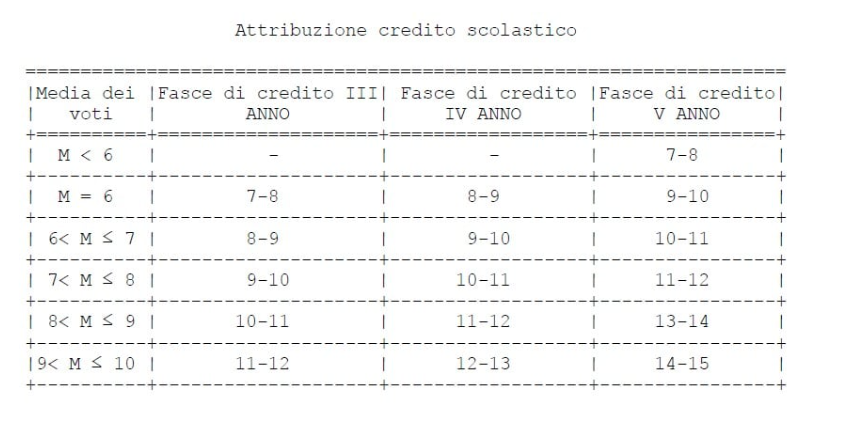 Prove/iniziative effettuate e/o assegnate in preparazione dell’esame di Stato: indicazioni ed osservazioni sullo svolgimento In preparazione dell’esame di Stato nel mese corrente, i docenti hanno effettuato prove di simulazione del colloquio, al fine di accertare negli allievi l’acquisizione dei contenuti disciplinari e la capacità di argomentarli in maniera consapevole e personale utilizzando anche la lingua straniera. Sono state somministrate sia la prima che la seconda prova di simulazione dell’esame di statoPERCORSI diEDUCAZIONE CIVICAIl Consiglio di Classe, in vista dell’Esame di Stato, ha proposto agli studenti la trattazione dei seguenti percorsi di Educazione civica riassunti nella seguente tabella.DOCUMENTI A DISPOSIZIONE DELLA COMMISSIONEALLEGATO 1 – Relazioni e programmi di ogni singola materiaALLEGATO 2 – Griglia di valutazione colloquio oraleALLEGATO 5 e 5.1 -  Griglia di attribuzione del punteggioP.C.T.O. Percorsi per le competenze trasversali e per l'OrientamentoObiettivi e competenzeModalità di valutazionePIANO ORARIO TRIENNALE percorso P.C.T.O.Indirizzo: Istituto Professionale Servizi per la Sanità e l’Assistenza Sociale  TITOLO PROGETTO:  LA CREATIVITA’ COME FILO CONDUTTORE PER BAMBINI E ANZIANIALLEGATO n. 1Relazioni e programmi di ogni singola materiaRELAZIONE DI FINE ANNO SCOLASTICO 2022/2023MATERIA: PSICOLOGIADOCENTE: DE LUCA MARIACLASSE V sez. ALa classe V sezione A, indirizzo IPSSAS, è costituita da alunni di diversa estrazione sociale e culturale. La gran parte degli alunni, ha dimostrato di aver raggiunto un buon grado di maturità e una buona propensione al dialogo educativo. Lo sviluppo e il potenziamento dei valori culturali e sociali di base sono stati perseguiti in relazione agli obiettivi corrispondenti definiti nella programmazione generale del Consiglio di Classe.Gli allievi hanno mostrato un atteggiamento positivo nei confronti della disciplina e una partecipazione generalmente attiva e produttiva.In generale il comportamento è andato progressivamente evolvendosi, si è riscontrato un miglioramento della loro preparazione, inoltre, una maggiore padronanza di contenuti, di competenze espositive e di senso critico. All'interno della classe gli alunni hanno manifestato un interesse ed un impegno accettabili, raggiungendo gli obiettivi prefissati nei diversi insegnamenti; altri, invece, hanno evidenziato qualche difficoltà ma si sono mostrati sempre consapevoli dei propri limiti e si sono impegnati per colmare lacune e difficoltà. Dal punto di vista disciplinare, il comportamento della classe durante l’anno scolastico, si è sempre dimostrato corretto, coeso e attento a lezione, pronto a raccogliere gli stimoli che sono pervenuti dai docenti e non è stato necessario ricorrere a provvedimenti disciplinari rilevanti. La didattica si è svolta attraverso le lezioni frontali con gli studenti e per tale lavoro si è ricorso a metodologie distinte dalla lettura di brani e/o dalla visione di documentari, il tutto accompagnato con schede riassuntive e mappe concettuali sempre e costantemente integrate con spiegazioni del Docente.La valutazione è scaturita da osservazioni ed annotazioni periodiche di tipo dinamico, che hanno considerato il livello di partenza di ogni studente, il contesto socio-culturale, le reazioni alle strategie approntate ed i risultati conseguiti, le competenze acquisite rispetto agli obiettivi disciplinari prefissati ed in relazione anche a quelli trasversali qualila socialità, il comportamento, l’impegno, l’interesse e la partecipazione. Durante il corso dell’anno si è privilegiato l’utilizzo di metodologie quali il Cooperative Learning e il Peer tutoring al fine di potenziare la capacità collaborative, fornendo occasioni di confronto all’interno del Gruppo classe.Sono state svolte due verifiche scritte e due interrogazioni orali per ciascun quadrimestre, al fine di poter comprendere il reale andamento del singolo studente e dell’intero gruppo classe riuscendo, così, ad individuare tutti i punti di forza, gli eventuali punti di debolezza e gli attesi miglioramenti.Si può ritenere globalmente positivo il bilancio complessivo della classe dal punto di vista didattico, in quanto la quasi totalità degli studenti, anche se in modo diversificato, ha conseguito gli obiettivi educativi e didattici fissati e perseguiti nel corso dell’anno, ottenendo esiti soddisfacenti.Si allega alla seguente relazione il programma seguito durante l’anno scolastico.PROGRAMMA FINALE SVOLTO ENTRO FINE ANNO SCOLASTICO 2022-23RELAZIONE FINALE DEL DOCENTE ANNO SCOLASTICO 2022/2023CLASSE: VA corso IPSSASDOCENTE:DELLA GALA ELEONORAMATERIA   D’INSEGNAMENTO: InglesePresentazione della classe:La classe è composta da 35 alunni e si presenta come un gruppo molto coeso e affiatato, che presenzia alle lezioni e che rispetta i tempi di consegna indicati per i compiti loro assegnati. Il gruppo, nel corso dell’anno, ha migliorato la propria capacità di auto-valutarsi rispetto ai compiti e alle attività di gruppo svolte, dimostrando anche di non essere in competizione ma, al contrario, di avere atteggiamenti di solidarietà nei loro rapporti interpersonali. Inoltre, dal punto di vista  comportamentale, la classe si è sempre mostrata educata, ma allo stesso tempo vivace e interessata alle lezioni.Obiettivi raggiunti e profitto:In riferimento alla programmazione iniziale, gli obiettivi fissati si sono dimostrati aderenti alla situazione iniziale della classe e sono stati sufficientemente raggiunti ai fini della valutazione. Il profitto medio della classe, tenendo conto dei livelli di partenza e delle difficoltà oggettive iniziali, è stato soddisfacente. I fattori che hanno prevalentemente favorito l'apprendimento e il regolare svolgimento dei programmi sono stati:l’interesse per la materiae il programma loro presentato,la coesione del gruppo,la maturità dimostrata dal gruppo stessoProgramma:In relazione all'organizzazione complessiva, i fattori che hanno prevalentemente favorito l'apprendimento e il regolare svolgimento del programma sono stati:La presenza del docente,Le risorse strutturali della scuola,La continuità didattica,l’attività di gruppo e autovalutazioneScelte didattiche e metodologie privilegiateTralesceltedidatticheemetodologieprivilegiateconcuiglialunnisonostatiguidatiad imparare spiccano:la lettura guidata,la traduzione dei testila discussione collettiva sugli argomenti trattati facendo anche riferimento ai sussidi utilizzati quali slide, mappe concettuali, powerpoint, sintesi e materiale di approfondimento forniti dal docente e documenti.Verifica e valutazioneLa valutazione finale ha globalmente tenuto conto delle abilità raggiunte sulla base del livello di competenza iniziale, dell’impegno e dell’interesse dimostrato dal gruppo e dalla perseveranza dello stesso nel raggiungimento degli obiettivi.La verifica degli apprendimenti è stata effettuata attraverso:Prove oraliProve scrittePer icriteridivalutazionesisonoconsiderateleconoscenzespecifichematuratedaciascun allievo e il raggiungimento degli obiettivi prefissati, ma anche il comportamento degli alunni inteso come interesse e partecipazione alla vita scolastica durante la didattica in presenza.PROGRAMMA FINALEUnit1 HealthyAgingWhen does old age begin?Stay in ghealthy as you ageA Balanced nutritionMenopauseAndropauseUnit2MajordiseasesDepression in old era dult sand theel derlyAlzheimer’s diseaseParkinson’s diseaseCardiovascular DiseasePhysical HealthMemory lossMental IllnessMODULE2:APPENDIXThe right to playLearning Through PlayBullyingMigrants As Victims Of BullyingDown SyndromeAutismAnorexia and bulimiaDrug AbuseWhy Is Traveling Important In Life?Unlicensed Assistive Personnel (Uap)Why Is First Aid Important?GRAMMARPresent and past simplePresent and past continuousPresent and past perfectPresent perfect continuousfuturesmodalsConditionalsPassive formPROGRAMMA EDUCAZIONE CIVICAHOW TO ENSURE GOOD HEALTH AND WELLBEINGHOW TO IMPROVE THE QUALITY OF EDUCATIONHOW TO BUILD GENDER EQUALITYHOW TO ENSURE THE RULE OF LAWNola, 15/05/2023LA DOCENTEEleonora Della Gala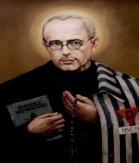 ISTITUTO PARITARIO M. M. KOLBENola (Na) Via Marciano 58 80035RELAZIONE DI FINE ANNO SCOLASTICO 2022/2023MATERIA: METODOLOGIE OPERATIVEClasse: 5 SEZ. ADocente: SACCOMANNO ANELLINALa classe 5 A è formata da 35 alunni. La maggior parte degli alunni, hanno evidenziato senso di responsabilità e propensione al dialogo educativo, grazie anche al contributo di alcuni elementi trainanti che hanno costituito un punto di riferimento e di forza nel creare un atteggiamento di rispetto e di fiducia reciproca. Tutto ciò ha consentito un buon affiatamento, una buona collaborazione tra gli alunni stessi, per una sana crescita culturale che ha dato risultati complessivi soddisfacenti ma al tempo stesso differenziati. Tutti gli alunni si sono impegnati approfondendo la loro preparazione, acquisendo padronanza di contenuti, sviluppando capacità di rielaborazione personale, affinando competenze espositive e senso critico, maturando un eccellente preparazione. L’obiettivo è stato quello di sviluppare l’acquisizione di un metodo di studio che puntasse all’elaborazione autonoma e critica dei contenuti con un linguaggio corretto e appropriato. L’approccio didattico seguito in prevalenza è stato quello della lezione frontale, della scoperta guidata e del metodo attivo. In tal senso, gli allievi sono stati stimolati alla partecipazione operativa, al dialogo tramite domande guidate e alla costruzione autonoma delle proprie conoscenze. Il percorso didattico è stato scandito, oltre che dai controlli sui lavori svolti a casa, anche da verifiche orali periodiche che hanno permesso di controllare il livello di acquisizione dei contenuti e del grado di competenze e abilità raggiunte dagli alunni. Tali prove sono state valutate sulla base di indicatori comuni: padronanza linguistica, conoscenza dei contenuti, capacità di elaborazione e argomentazione, capacità di espressione, di fondati giudizi critici e personali. La valutazione è stata effettuata tenendo conto della corrispondenza del livello di preparazione, dell’interesse e dell’impegno di ciascun alunno. Numerose sono state le attività di integrazione che hanno impegnato gli alunni dal punto di vista culturale facendoli partecipare in forma attiva nel processo di formazione-apprendimento. PROGRAMMA FINALELA RELAZIONE D’AIUTO Le varie forme di aiuto Le tecniche e i metodi per la relazione di aiuto La comunicazione facilitata La salute come diritto fondamentale dell’individuo L’importanza terapeutica Metodologia assistenziale Interventi e servizi a favore della popolazioneL’IMMIGRAZIONE L’immigrazione italiana L’immigrazione oggi L’integrazione dell’immigrato Il mediatore culturale L’immigrato straniero in Italia Il nomadismo Le strutture e i servizi per gli immigratiIL DISAGIO Le dipendenze La disabilità e l’accettazione Le turbe psichiche La salute mentale Centri di cura per la salute mentale Dall’orizzonte familiare a quello socialeL’ANZIANO Servizi rivolti agli anziani La riforma Basaglia e i servizi Le figure professionali nell’RSA La demenza dell’anziano L’assistenza domiciliare Il gioco nell’età adultaNola, 15/05/2023Il DocenteProf.ssa Anellina SaccomannoPROGRAMMA FINALE SVOLTO ENTRO FINE ANNO SCOLASTICO 2022-2023Classe V SEZ. A CORSO IPSSASDOCENTE: SACCOMANNO ANELLINAPROGRAMMA FINALE DI EDUCAZIONE CIVICA SVOLTO ENTRO FINE ANNO SCOLASTICO 2022-2023CLASSE VASVILUPPO SOSTENIBILE: Agenda 2030 per lo sviluppo sostenibile.Obiettivo 3: garantire buona salute Obiettivo 4: fornire istruzione di qualitàObiettivo 5: raggiungere parità di genereIl docenteProf.ssa Anellina SaccomannoISTITUTO PARITARIO M. M. KOLBENola (Na) Via Marciano 58 80035RELAZIONE FINALE DEL DOCENTEMATERIA: Lingua SpagnolaProf.ssa Petrone Annaclasse e indirizzo: VA IPSSASAnno Scolastico2022/20231. SITUAZIONE DELLA CLASSELa classe è costituita da trentacinque elementi. Il gruppo, durante le ore di seconda lingua comunitaria, ha dimostrato interesse per le attività e un impegno costante nello studio. I risultati sono stati ottimi. Il comportamento di questi allievi è stato sempre corretto e tutti gli alunni si sono ben integrati all’interno della classe fin da subito e non ci sono stati problemi di carattere disciplinare.2. FINALITÀNel quinto anno di scuola superiore a indirizzo socio-sanitario, l’insegnamento della lingua straniera ha partecipato, in armonia con le altre discipline, al consolidamento delle facoltà espressive e ad una pratica ragionata della lingua oltre che all’acquisizione di competenze ed abilità operativo-comportamentali soprattutto attraverso i momenti didattici dedicati alla cultura/civiltà ed alla microlingua. In tal modo sono state fissate le conoscenze precedenti e sono stati favoriti metodi di lavoro trasferibili ad altri contesti.Lo studio di tale disciplina ha ricercato, anzitutto, la soddisfazione dei bisogni comunicativi dello studente che ha imparato a realizzare le proprie intenzioni comunicative in situazioni reali utilizzando il lessico e le strutture morfo-sintattiche in modo adeguato tramite il perfezionamento delle quattro abilità linguistiche e le capacità di comunicare in lingua su tematiche di vita quotidianadi spagnolo settoriale d’interesse particolare.Lo studio e la pratica della lingua hanno cercato di:potenziare le capacità espressive individuali;agevolare le relazioni sociali;migliorare la conoscenza di sé e del mondo;formare una coscienza multiculturale;saper interagire in una situazione plurilingue;sapersi adattare al continuo mutamento “dei saperi”, delle culture e delle professioni3. OBIETTIVI GENERALIAcquisire ed interpretare l’informazione.Imparare ad imparare.Progettare e comunicare.Individuare collegamenti e relazioni.Collaborare e partecipare.Agire in modo autonomo.Rielaborare in modo personale e responsabile.4. OBIETTIVI SPECIFICINel quinto anno gli studenti hanno affrontato l’analisi di testi autentici e adattati di microlingua e hanno acquisito un metodo di studio più consapevole ed autonomo che li ha portati a:comprendere, interpretare e analizzare testi di diverso genere, nonché a collocarli nel loro contesto socio-culturale, con riferimenti comparati;produrre testi orali descrittivi, espositivi con chiarezza logica e precisione lessicale;produrre testi scritti diversificati per temi, finalità e ambiti culturali.5. OBIETTIVI MINIMILivello autonomo della competenza linguistica (B1/B2 ).Capacità di comprensione, critica e analisi di un testo di vario genere.Capacità di produzione di un testo scritto nel complesso corretto e scorrevole e di messaggi orali appropriati alla situazione.Conoscenza delle linee generali del programma.Percorso complessivo compiuto dallo studente in base alla propria situazione di partenza, all'impegno e ai miglioramenti ottenuti.6. CONOSCENZEVocaboli e strutture grammaticali e sintattiche.Elementi di analisi testuale e linguaggio specifico.Caratteristiche socio-culturali del mondo ispanofono.Tematiche di spagnolo specialistico.7. COMPETENZEApplicare strutture linguistiche in esercizi.Analizzare e commentare un testo di diversa tipologia.•Comprendere e commentare in lingua sia per iscritto che oralmente.•Scrivere testi coesi e coerenti.•Operare delle sintesi relative a un periodo, un tema, un genere.8. CAPACITÀLogicheAnaliticheSinteticheCriticheTali capacità consentiranno agli studenti di analizzare, anche se guidati, un testo; di saper operare collegamenti all’interno della disciplina e con altre discipline; di utilizzare strutture linguistiche che permettano di intervenire in una conversazione su fatti di vita quotidiana e di attualità.9. METODOLOGIEApproccio comunicativo (viene messa in primo piano l’importanza della lingua come strumento di comunicazione).Lezione frontale.Attività di ricerca e di problem solving.Ricerche ed approfondimenti su argomenti di particolare interesse.Analisi e commento di testi autentici.Consultazione di testi alternativi a quello in uso (dispense e fotocopie).10. MEZZILibri di testo, testi di approfondimento, appunti forniti dall’insegnante e fotocopie per integrare e approfondire gli argomenti trattati.11. VERIFICHE E VALUTAZIONEParte integrante dell’intero processo educativo-didattico, la verifica si è avvalsa di procedure sistematiche con prove di tipo soggettivo ed oggettivo e ha tenuto conto non soltanto dei risultati raggiunti nelle prove stesse, ma anche di altri elementi quali: applicazione, interesse, progressione rispetto ai livelli di partenza, maturazione, autocontrollo.La valutazione è stata effettuata in fase iniziale, per verificare i prerequisiti e monitorare la situazione di partenza, in itinere, mediante prove a carattere disciplinare, ed in fase finale per verificare il raggiungimento degli obiettivi e dei traguardi. Le verifiche sono state distribuite nel corso dell’anno con frequenza mensile. Sono state somministrate due verifiche scritte nel primo quadrimestre e due nel secondo, per evidenziare il livello di preparazione ed autonomia linguistica. Il numero dei colloqui orali, non inferiore ad un minimo di due per ogni periodo, è stato determinato dalle esigenze di verifica relative a ogni singolo alunno.12. MODALITÀScritto: trattazioni scritte di tematiche con domande semi-strutturate o a scelta multipla, test oggettivi e temi di attualità o di cultura generale.Orale: colloquio frontale, lavori di gruppo, spiegazioni, riassunti, relazioni e commenti al fine di accertare la competenza comunicativa e anche la conoscenza dei contenuti relativi ai testi letterari proposti e alle diverse problematiche storico-sanitarie o socio-culturali. Quando necessario sono state svolte verifiche di revisione degli aspetti morfo-sintattici della lingua per non far perdere agli studenti il contatto con il suo aspetto strutturale.13. CRITERI DI VALUTAZIONENella valutazione delle prove scritte si è tenuto conto della comprensione del testo proposto.Per quanto riguarda la parte orale, i parametri di valutazione sono stati la capacità di comprensione, l’efficacia comunicativa, la qualità dell’esposizione e la conoscenza delle problematiche storiche e socio-culturali affrontate durante lo svolgimento del programma, la conoscenza delle strutture grammaticali e delle funzioni linguistiche, l’esposizione corretta, la precisione lessicale, la fluidità.14. INTERVENTI DI POTENZIAMENTO E RECUPEROGli interventi di potenziamento e di recupero sono stati effettuati in itinere per consentire adeguati e tempestivi approfondimenti, controlli e valutazione dei progressi registrati.PROGRAMMA FINALE DI SPAGNOLO VA IPSSAS a.s. 2022/23TESTO IN ADOZIONE: M. D’ASCANIO, A. FASOLI, Atención sociosanitaria, Clitt, BolognaMateriale in fotocopia e interattivo fornito dall’insegnantePROGRAMMA SVOLTO DI LINGUA SPAGNOLA (entro il 15 maggio)Parte gramatical y temáticas de actualidad:⁃ repaso de los tiempos verbales de presente de indicativo regulares e irregulares⁃ verbos reflexivos⁃ imperfecto de indicativo⁃ participio pasado⁃ pretérito perfecto⁃ pretérito pluscuamperfecto⁃ pretérito indefinido⁃ futuro (y perífrasis)⁃ condicional⁃ subjuntivo presente e indicativo presente: sus usos en español⁃ imperativo afirmaivo e imperativo negativo⁃ subjuntivo imperfectoCharla 7: la VejezPara introducir el tema visión y debate de tres cortometrajes:- “Blobby”, “El juego de Geri” y “Cambio de pilas”- Los ancianos de ayer y de hoy- Los ancianos en la sociedad moderna- Cómo van cambiando las personas mayores de España- La crísis resalta la importancia de los abuelos- Inmerso: Instituto de Mayores y Servicios Sociales- Cómo elegir un buen cuidador- El Alzheimer: un problema social- El Parkinson- Los síntomas típicos del Parkinson- Las residencias de ancianos- Entrevista a Paloma Ramos García, cuidadora informal (p.127)- Taller de proyectos: “cuéntame tu infancia”Charla 2: Psicología y comunicaciónPara introducir el tema visión y comentario de “El aprendizaje social y emocional” (RTV)- Representación esquemática de las principales funciones cerebrales- La psicología- Los dos hemisferios del cerebro humano- Qué es la inteligencia emocional- Inteligencia emocional frente a coeficiente intelectual- La comunicación“El lenguaje corporal” (Youtube, smartplanet)- “Es imposible no comunicarse”- La lenguas de signos y CNLSE- Las dinámicas de grupo- Consejos para participar con éxito en un grupo de trabajo- Cuál es tu relación con el conflicto- Social network o redes sociales- Psicología de los medios de comunicación- Cuerpo y menteAcerca de España:- La corrida- El flamenco- La comida- Los Indignados- Territorio y leyendasPROGRAMMA EDUCAZIONE CIVICA AFFRONTATI NELL’ANNO SCOLASTICO 2022/23 AGENDA 2030 PER LO SVILUPPO SOSTENIBILE:OBIETTIVO 3: garantire buona saluteOBIETTIVO 5: raggiungere parità di genereLa docente                                                                                       Prof.ssa Anna Petrone3ISTITUTO PARITARIO M. M. KOLBENola (Na) Via Marciano 5880035RELAZIONE DI FINE ANNO SCOLASTICO 2022-2023MATERIA: SCIENZE MOTORIEDOCENTE: D’ALIA SIMONELa classe V sezione A del corso IPSSAS (Istituto Professionale Servizi per la Sanità e l’Assistenza Sociale), composta da 35 alunni, durante l’anno si è posta nei confronti dell’insegnante con rispetto per la persona ed interesse nei confronti della materia di riferimento. È stato possibile svolgere le lezioni in un clima sereno e di grande collaborazione in quanto i ragazzi si sono mostrati propensi all’apprendimento degli argomenti proposti.Gli alunni hanno partecipato alle lezioni mostrando grande impegno ed interesse, pertanto i livelli conseguiti sono complessivamente buoni in quanto gli allievi, grazie al lavoro proposto, alle strategie educative e didattiche, hanno acquisito piano piano una maggiore conoscenza e consapevolezza del proprio corpo e presa di coscienza dell’importanza dell’attività motoria e dello sport come stile di vita per il mantenimento del benessere psicofisico.La verifica del processo di apprendimento e di maturazione della personalità dell’alunno è stata fatta mediante osservazioni sistematiche che hanno riguardato la sfera comportamentale, socio-affettiva, e i livelli di partecipazione, apprendimento, esecuzione e rielaborazione. Le attività hanno avuto luogo sia in aula attraverso lezioni dialogate con attiva partecipazione degli alunni, sia in palestra o in luoghi aperti dove si è potuta svolgere adeguatamente l’attività motoria. Per valutare le competenze dei ragazzi ho assegnato delle verifiche che mi permettessero di capire se i ragazzi avessero compreso le mie spiegazioni. In conclusione posso affermare positivamente l’impegno e dedizione di tutta la classe per mia disciplina e confermare una buona votazione per ogni singolo alunno.PROGRAMMA FINALE SVOLTO ENTRO FINE ANNO SCOLASTICO 2022-2023NOLA,15/05/2023 Il Docente	Istituti tecnici e professionali paritari “M.M. Kolbe”Relazione finale della classe VA IPSSASDocente: Maria MazzarielloDiscipline di insegnamento: Diritto e legislazioneAnno scolastico 2022/2023Nell’arco del quinquennio, gli allievi della classe VA, indirizzo IPSSAS, hanno mostrato un atteggiamento positivo nei confronti della disciplina e una partecipazione gradualmente attiva e produttiva. Nel complesso la classe ha tenuto un comportamento abbastanza corretto e rispettoso durante l’anno scolastico, tale da evolversi progressivamente raggiungendo un grado di maturità e responsabilità. Gli studenti hanno mostrato un crescente atteggiamento collaborativo, disponibile al dialogo educativo e alle proposte didattiche avanzata dal docente. In molti casi, vuoi per l’impegno, per il lavoro scolastico vuoi per il sostegno reciproco sono cresciuti costantemente, contribuendo a generare un gruppo classe coeso e partecipativo. Alcuni studenti dimostrano buone capacità conseguendo risultati confacenti, altri - applicandosi con grande impegno hanno saputo costruirsi un bagaglio di conoscenze adeguate e altri ancora, meno costanti – conseguono gli obiettivi essenziali. Il primo quadrimestre è stato dedicato ad amalgamare le differenti situazioni cognitive e comportamentali date dalla diversa provenienza scolastica degli alunni. Gli allievi hanno appreso le nozioni fondamentali del diritto commerciale con particolare riferimento all’imprenditore, azienda, società di persone e di capitali. Si sono poste le basi per il successivo studio delle materie. Nel secondo quadrimestre la classe nel complesso si è presentata più omogenea, si sono evidenziate le situazioni di eccellenza come quelle più critiche. Nel secondo quadrimestre gli allievi hanno acquisito una terminologia giuridica in modo corretto, facendo vari collegamenti tra i contenuti appresi e le diverse problematiche socio-sanitarie che emergono dal tessuto sociale locale, individuando ruoli e competenze della PA e del settore non profit nella risposta ad esse. Nel complesso la preparazione si può considerare, per la maggior parte della classe, sufficientemente idonea in riferimento agli obiettivi prefissati e al programma svolto. La didattica si è svolta attraverso la lezione frontale con gli studenti, una lezione non unilaterale ma dialogata, che ha previsto il costante e pienointervento degli alunni stessi. Alla classe sono stati costantemente forniti materiali di supporto alla didattica quali: schede riassuntive e mappe concettuali, accompagnate sempre dalla spiegazione del Docente. Durante il corso dell’anno sono state svolte due interrogazioni orali per ciascun quadrimestre, al fine di poter comprendere il reale andamento del singolo studente e dell’intero gruppo classe. Si allega alla seguente relazione il programma seguito durante l’anno scolastico.1. L’economia sociale • Il sistema economico e i suoi settori • Le organizzazioni del settore Non Profit • L’efficienza economica e il dovere sociale • Economia di mercato ed economia sociale 2. Il sistema di sicurezza sociale • Il welfare state • L’INPS • L’INAIL • Il Servizio Sanitario Nazionale (SSN) • Il sistema integrato di servizi sociali 3. La gestione delle risorse umane • Il rapporto di lavoro dipendente • I diritti dei lavoratori • Il sistema contrattuale • Il lavoro dipendente • L’apprendistato • Il reclutamento del personale: il mercato del lavoro • Il valore del capitale umano • Amministrazione e contabilità del personale 4. Le strutture organizzative delle aziende del settore socio sanitario • Il valore dell’etica nell’azienda • I modelli organizzativi • L’organizzazione nelle aziende del settore socio sanitario • Rapporti tra struttura organizzativa e pianificazione strategica • Il trattamento dei dati personali • Il Fascicolo Sanitario Elettronico 5. La qualità della gestione delle aziende del settore socio sanitario • La gestione per progetti • La qualità dei servizi • Monitoraggio e Valutazione della qualità • L’Istituto Italiano di Valutazione • La carta dei servizi PROGRAMMA DI EDUCAZIONE CIVICA V A IPSSAS – A.S. 2022/2023 SVILUPPO SOSTENIBILE: AGENDA 2030 • OBIETTIVO 3: GARANTIRE BUONA SALUTE • OBIETTIVO 4: FORNIRE ISTRUZIONE DI QUALITA' • OBIETTIVO 5: RAGGIUNGERE PARITA' DI GENERE. NOLA, 15/05/2023 I DOCENTIRELAZIONE FINALEProf. ACERRA MATTEO Anno Scolastico 2022/2023 Classe 5 A IPSSAS Materia: IGIENE La classe è composta da 35 alunni. La classe si è rivelata eterogenea per situazioni cognitive, potenzialità intellettive, partecipazione al dialogo educativo e per ritmi di apprendimento. La maggior parte degli allievi ha mostrato una preparazione di base sufficiente, con un metodo di studio non sempre adeguato; pochi hanno mostrato, invece, un più consistente ed organizzato livello di conoscenze verso un livello più che sufficiente. La platea scolastica si è mostrata nel complesso interessata alla disciplina e con un discreto comportamento in aula. Tutti gli alunni sono in grado di leggere e comprendere il libro di testo e di esporre gli argomenti in modo sufficientemente corretto. Alcuni alunni hanno acquisito una terminologia non molto ricca ma sufficientemente appropriata e una esposizione scorrevole. Tutti gli alunni hanno acquisito una sufficiente coerenza argomentativa e sufficienti capacità di analisi e sintesi. Alcuni hanno evidenziato buone capacità di approccio critico e una coerenza argomentativa strutturata ed autonoma. La metodologia di insegnamento adottata ha risposto all’esigenza formativa di ciascun allievo attuando tutte le procedure utili ad individuare gli stili di apprendimenti nonché le diverse intelligenze. Sono state attivate tutte le strategie indispensabili a motivare e gratificare gli alunni al fine di rendere i contenuti trattati interessanti e soprattutto inquadrabili in un’ottica trasversale. Mezzi e strumenti: Libro di testo, presentazioni in Power Point, uso della LIM, strumenti multimediali, mappe concettuali, lezione partecipata/dialogata, lavori di gruppo e/o coppia. Verifica e valutazione La valutazione finale di quest’anno, in cui le attività didattiche sono proseguite ha tenuto conto della situazione in cui essi si sono trovati ad operare. Difatti i metodi di verifica utilizzati nella didattica tradizionale, basati sulla valutazione di una prestazione, già inadeguati nella didattica per competenze. Quindi, ho tenuto conto della partecipazione, della buona volontà, piuttosto che dei contenuti. Di un dialogo formativo che serva a rafforzare i punti deboli ma anche di rassicurare l’animo degli alunni in questo momento storico così particolare per tutti noi. A tal scopo il voto è stato usato come strumento per aiutare a crescere e per orientare gli alunni.PROGRAMMA FINALE DI IGIENE ANNO SCOLASTICO 2022/2023 Docente: Acerra Matteo Classe 5 A MODULO 1 - Servizio sanitario nazionale - SSN e aspettative di vita - sicurezza ambiente ospedalieri - carta dei diritti del malato - Assistenza sanitaria pubblica -Definizione di diversamente abili - PEI MODULO 2 LA SENESCENZA -Malattie della senescenza, perché si invecchia - Invecchiamento di organi e apparati -Malattie cardiovascolari e cardiopatie ischemiche -BPCO ed enfisema polmonare -Edentulia e protesi dentaria -Patologie gastroenteriche e dell’apparato urinario -Sindromi neurodegenerative: Morbo di Parkinson -Terapie ed assistenza a un malato di Parkinson -Morbo di alzheimer -Sindrome ipocinetica e piaghe da decubito -Servizi assistenziali e assessment geriatrico -Assistenza domiciliare e centri di assistenza MODULO 3 - Diversamente abili -Ritardo mentale -Paralisi cerebrale infantile -Distrofia muscolare -Le epilessie - Spina bifida MODULO 4 FIGURE PROFESSIONALI -Personale medico -Personale sanitario e ausiliare con compiti assistenziali -Procedure di primo soccorso -Personale sanitario per la riabilitazione -Piano d’intervento socio sanitario -P.R. I (progetto riabilitativo individuale) -Organizzazione dei servizi sociali - Il colloquio e le sue funzioni , la comunicazione - codice deontologico ed etica professionale - rilevazioni dati ( Istat, sistema raccolta dati) ed elementi che influiscono sulla parzialità MODULO 5 -Elaborazione di progetti d’intervento rivolti a minori, anziani, disabili, e persone con disagio psichico -Imparare a progettare interventi personalizzati - Assistenza ai minori disabili -Caregiver -Come e dove aiutare un anziano fragile -Come favorire l’inserimento scolastico e lavorativo di un soggetto down e l’importanza della famiglia nella disabilità -Come ridurre la disabilità mediante le nuove tecnologie -Importanza del gioco – ClownterapiaMODULO 6 Concetto salute e malattia Salute rischi e benefici Educazione alla salute Il concetto dei bisogni La piramide di Maslow PROGRAMMA EDUCAZIONE CIVICA 5 A IPSSAS 2022\ 23 Sviluppo sostenibile: agenda 2023 per lo sviluppo sostenibile Obiettivo 3: Garantire buona salute Obiettivo 4: fornire istruzioni di qualità Obiettivo 5: raggiungere parità di genere NOLA, 15/05/2023 IL DOCENTERELAZIONE FINALEAnno scolastico 2022/2023 Classe: V A Indirizzo: IPSSAS Disciplina: Matematica Docente: Valeria Onnembo PROFILO DELLA CLASSE La classe V A è costituita da 35 alunni. Il gruppo classe si presenta vivace, ma corretto sia nei confronti dell’insegnante che dei compagni. Gli alunni si sono distinti per l’interesse verso gli argomenti trattati e l’impegno nello studio. Il programma è stato svolto in modo regolare e affine a quanto previsto all’inizio dell’anno scolastico, gli argomenti sono stati approfonditi e in gran parte assimilati. Nella valutazione si è tenuto conto del profitto, dell’impegno, della partecipazione al dialogo educativo e dei progressi rispetto al livello di partenza. Conoscenze: Le conoscenze dei contenuti trattati in termini di definizioni, teoremi e concetti si attestano a buoni livelli. Competenze: La classe ha raggiunto le competenze necessarie per esprimersi in modo corretto e chiaro con l’utilizzo del linguaggio specifico della disciplina e per comprendere e risolvere quesiti ed esercizi. Abilità: La classe ha acquisito le regole, i metodi e le procedure ed è in grado di applicarle ed utilizzarle per l’analisi di problemi. Metodologie e strumenti didattici: Le strategie didattiche adottate sono state: lezioni frontali, problem solving e cooperative learning. Come strumenti durante le lezioni sono stati utilizzati: lavagna, libro di testo, materiale integrativo in forma di slides. Strumenti per le verifiche: Sono state effettuate sia verifiche scritte, con quesiti a risposta multipla e V/F, che orali fissate in base ai ritmi di apprendimento degli alunni. Per la valutazione si è tenuto conto non solo delle conoscenze acquisite e delle abilità raggiunte, ma anche dell’impegno nello studio e della partecipazione in classe. Si allega alla presente relazione il programma svolto dalla classe fino alla fine dell’anno scolastico: CONTENUTI PERIODO Studio di una funzione:  Dominio di una funzione  Intersezione con gli assi  Segno  Limite di una funzione e limiti notevoli  Funzioni continue e discontinue con relativi teoremi  Punti di discontinuità e loro specie  Asintoti orizzontali, verticali e obliqui  Grafico Settembre Ottobre Novembre Dicembre Gennaio Derivata di una funzione:  Definizione di rapporto incrementale  Significato geometrico di rapporto incrementale  Definizione di derivata  Significato geometrico di derivata  Funzioni derivabili e non derivabili  Derivate fondamentali  Teoremi sul calcolo delle derivate Febbraio Marzo Massimi, minimi e flessi di una funzione:  Funzioni crescenti e decrescenti  Funzioni monotone e intervalli di monotonia  Punti stazionari  Massimi e minimi relativi e assoluti  Teorema di Fermat, Rolle, Lagrange, L’Hopital  Derivata seconda e concavità della funzione Marzo Aprile Maggio Giugno Gli argomenti di Educazione Civica trattati nel corso dell’anno scolastico fanno riferimento ai seguenti obiettivi dell’Agenda 2030:  Obiettivo 3: Garantire buona salute Obiettivo 4: fornire istruzioni di qualità Obiettivo 5: raggiungere parità di genere NOLA,15/05/2023La docente Prof. Valeria OnnemboProf.ssa AMBROSINO ANTONELLAAnno Scolastico 2022/2023Classe 5 A IPSSASMaterie: ITALIANO                     Di seguito durante l’anno scolastico.La classe è composta da 35 alunni. Sotto il profilo didattico, fin dall’inizio dell’anno è emerso che la preparazione di base degli allievi era alquanto modesta, parecchi presentavano difficoltà nella produzione scritta, mentre quella orale era incerta e imprecisa. Si è cercato di migliorare la capacità di lettura, comprensione, espressione, nonché di attenzione ed ascolto grazie alla lettura e all’analisi dei vari testi proposti in italiano .Gli obiettivi ipotizzati nella programmazione sono stati raggiunti da una buona parte della scolaresca che ha lavorato con impegno ed interesse progredendo rispetto ai livelli di partenza mentre la restante parte solo grazie al lavoro svolto in classe è andata via via migliorando acquisendo in parte i contenuti essenziali. Si è dato molto spazio alla lettura in classe e alla spiegazioni degli autori; ne sono  scaturite: la conversazione, l’analisi e le considerazioni personali. Inoltre per lo sviluppo delle competenze riguardanti la teoria e la pratica della scrittura si è dedicata parte dell’attività didattica all’apprendimento delle tecniche e delle modalità proprie delle forme di scrittura che si praticano a scuola.La platea scolastica si è mostrata nel  complesso interessata alla disciplina e con un discreto comportamento in aula. Durante il corso dell’anno sono state svolte due verifiche scritte e due interrogazioni orali per ciascun quadrimestre, al fine di poter comprendere il reale andamento del singolo studente e dell’intero gruppo classe riuscendo, così, ad individuare tutti i punti di forza, gli eventuali punti di debolezza e gli attesi miglioramenti.Si può ritenere globalmente positivo il bilancio complessivo della classe dal punto di vista didattico, in quanto la quasi totalità degli studenti, anche se in modo diversificato, ha conseguito gli obiettivi educativi e didattici fissati e perseguiti nel corso dell’anno, ottenendo esiti soddisfacenti.Si allega alla seguente relazione il programmaPROGRAMMA FINALE DI ITALIANO ANNO SCOLASTICO 2022/2023Docente: Ambrosino Antonella Classe 5 A ED.CIVICA :Sviluppo sostenibile: agenda 2030 per lo sviluppo sostenibileObiettivo 3: Garantire buona salute Obiettivo 4: fornire istruzioni di qualità Obiettivo 5: raggiungere parità di genere Nola,15/05/2023LA DOCENTE:   PROF.SSA AMBROSINO ANTONELLAProf.ssa AMBROSINO ANTONELLAAnno Scolastico 2022/2023 Classe 5 A IPSSASMaterie: STORIA                    La classe è composta da 35 alunni. Sotto il profilo didattico, fin dall’inizio dell’anno è emerso che la preparazione di base degli allievi era alquanto modesta, parecchi presentavano difficoltà nella produzione scritta, mentre quella orale era incerta e imprecisa. Si è cercato di migliorare la capacità di lettura, comprensione, espressione, nonché di attenzione ed ascolto grazie alla lettura e all’analisi dei vari testi proposti in italiano .Gli obiettivi ipotizzati nella programmazione sono stati raggiunti da una buona parte della scolaresca che ha lavorato con impegno ed interesse progredendo rispetto ai livelli di partenza mentre la restante parte solo grazie al lavoro svolto in classe è andata via via migliorando acquisendo in parte i contenuti essenziali. Si è dato molto spazio alla lettura in classe e alla spiegazioni degli autori; ne sono  scaturite: la conversazione, l’analisi e le considerazioni personali. Inoltre per lo sviluppo delle competenze riguardanti la teoria e la pratica della scrittura si è dedicata parte dell’attività didattica all’apprendimento delle tecniche e delle modalità proprie delle forme di scrittura che si praticano a scuola.La platea scolastica si è mostrata nel  complesso interessata alla disciplina e con un discreto comportamento in aula. Durante il corso dell’anno sono state svolte due verifiche scritte e due interrogazioni orali per ciascun quadrimestre, al fine di poter comprendere il reale andamento del singolo studente e dell’intero gruppo classe riuscendo, così, ad individuare tutti i punti di forza, gli eventuali punti di debolezza e gli attesi miglioramenti.Si può ritenere globalmente positivo il bilancio complessivo della classe dal punto di vista didattico, in quanto la quasi totalità degli studenti, anche se in modo diversificato, ha conseguito gli obiettivi educativi e didattici fissati e perseguiti nel corso dell’anno, ottenendo esiti soddisfacenti.Si allega alla seguente relazione il programma seguito durante l’anno scolastico.PROGRAMMA FINALE DI STORIAANNO SCOLASTICO 2022/2023 Docente: Ambrosino Antonella Classe 5 A ALLEGATO 2 Griglia di valutazione orale 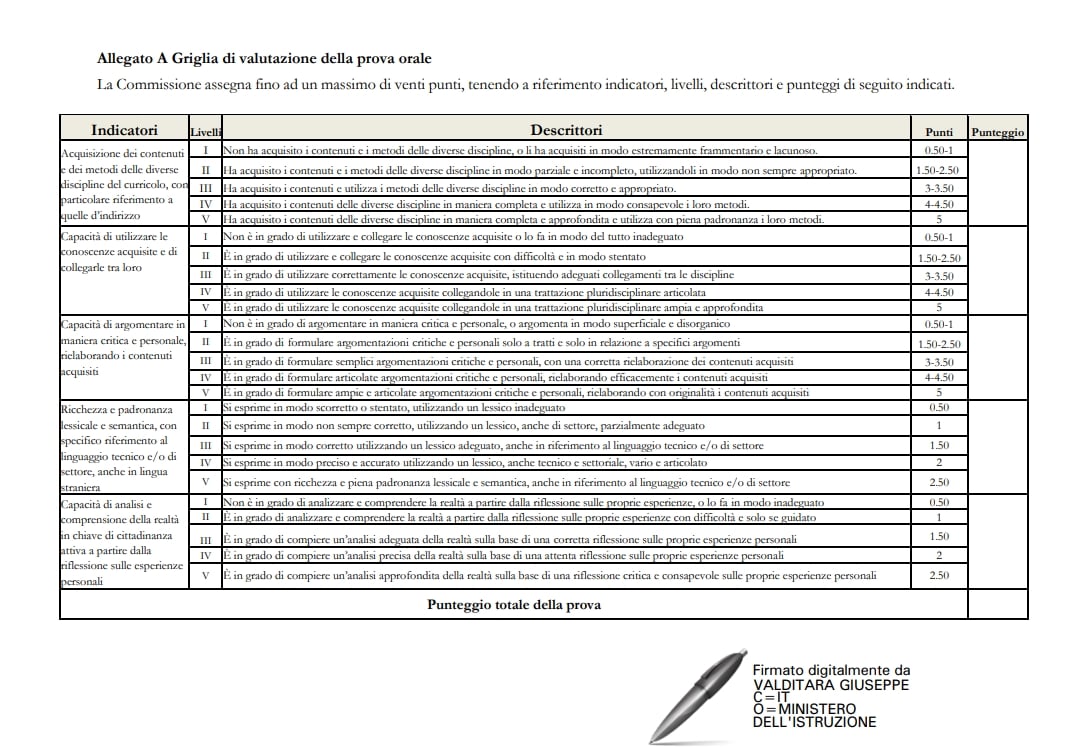 ALLEGATO 4.1Griglie di valutazione per la prima prova TIPOLOGIA ATIPOLOGIA BTIPOLOGIA CALLEGATO 5.1Griglie di valutazione per l’attribuzione dei punteggi Grigliadivalutazioneper l’attribuzionedeipunteggiCLASSE: …………………	CANDIDATO/A:…………………………………………………………….Il CoordinatoreProf.ssa MAZZARIELLO MARIA INDICE DEL DOCUMENTO DEL CONSIGLIO DI CLASSEDOCENTI DEL CONSIGLIO DI CLASSEPROFILO DELLA CLASSEVERIFICA E VALUTAZIONE DELL’APPRENDIMENTOCriteri di valutazione Strumenti di valutazioneCRITERI PER L’ATTRIBUZIONE DEL CREDITO SCOLASTICOProve/iniziative effettuate e/o assegnate in preparazione dell’esame di Stato: indicazioni ed osservazioni sullo svolgimento EDUCAZIONE CIVICACOMPETENZE TRASVERSALI E PER L’ORIENTAMENTO DOCUMENTI A DISPOSIZIONE DELLA COMMISSIONEALLEGATO 1 – Relazioni e programmi di ogni singola materiaALLEGATO 2 – Griglia di valutazione colloquio orale ALLEGATO 4.1- Griglie di valutazione prima prova scrittaALLEGATO 5.1 -Griglie di valutazione per l’attribuzione del punteggioFIRME DEI COMPONENTI DEL CONSIGLIO DI CLASSEDOCUMENTI AGGIUNTIVIDOCENTI DEL CONSIGLIO DI CLASSEDOCENTEMATERIA INSEGNATACONTINUITÀ DIDATTICACONTINUITÀ DIDATTICACONTINUITÀ DIDATTICADOCENTEMATERIA INSEGNATA3° ANNO4° ANNO5° ANNOAMBROSINO Antonella ItalianoxAMBROSINO Antonella StoriaxMAZZARIELLO Maria/ PERNA Felice Diritto economia e tecnica amministrativa nel settore sociosanitario xPETRONE Anna Lingua SpagnolaxDELLA GALA Eleonora Lingua InglesexONNEMBO Valeria Matematica xDE LUCA MariaPsicologiaxACERRA MatteoIgiene e cultura medico-sanitaria xD’ALIA Simone Scienze MotoriexSACCOMANNO Anellina Metodologie operativexDISCIPLINE1° biennio1° biennio2° biennio5° anno5° annoDISCIPLINE1^2^3^4^5^Lingua e letteratura italiana44444Lingua inglese33333Storia11111Matematica44333Diritto ed economia22---Scienze motorie e sportive22222Scienze integrate23---RC o attività alternative11111Scienze Umane e Sociali 43---Metodologie operative33333Seconda lingua comunitaria22222Geografia11---TIC22---Igiene e Cultura Medico-Sanitaria--555Psicologia Generale e Applicata --555Diritto Economia e Tec. Amm.va del Settore Socio Sanitario32/22/2PROFILO DELLA CLASSEVERIFICA E VALUTAZIONE DELL’APPRENDIMENTO (PERIODO SETTEMBRE – FEBBRAIO)VERIFICA E VALUTAZIONE DELL’APPRENDIMENTO (PERIODO SETTEMBRE – FEBBRAIO)Strumenti di misurazione N. di verifiche per periodo scolasticoVerifiche orali e scritte2Strumenti di osservazione del comportamento e del processo di apprendimento Osservazione in itinere con feedback immediatiVERIFICA E VALUTAZIONE DELL’APPRENDIMENTO (PERIODO MARZO - MAGGIO)VERIFICA E VALUTAZIONE DELL’APPRENDIMENTO (PERIODO MARZO - MAGGIO)Strumenti di misurazione N. di verifiche per periodo scolasticoVerifiche scritte e orali 2Credito scolasticoVedi fascicolo studentiPERCORSI di EDUCAZIONE CIVICAPERCORSI di EDUCAZIONE CIVICATitolo del percorsoDiscipline coinvolteSviluppo sostenibile: Agenda 2030 per lo sviluppo sostenibileTutteObiettivo 3: garantire buona saluteTutteObiettivo 5: raggiungere parità di genere TutteTitolo del Progetto  LA CREATIVITA’ COME FILO CONDUTTORE PER BAMBINI E ANZIANIDestinatari Gli studenti frequentanti le CLASSI 3^ -  4^ - 5^ dell’Istituto M. M. KOLBE, indirizzo IPSSASDestinatari Gli studenti frequentanti le CLASSI 3^ -  4^ - 5^ dell’Istituto M. M. KOLBE, indirizzo IPSSASN^ Studenti coinvolti 35Normativa di riferimento: Art. 8 comma 3 DPR 87 del 15 marzo 2010. L.107 /2015Fasi e articolazioni del percorso Tavola di programmazione annuale: L’Attività di tirocinio aziendale sarà svolta presso le sedi dell’Istituto M. M. KolbeLe attività di tirocinio da svolgere presso le aziende sarà svolta presso le sedi dell’Istituto Sintetica descrizione delle attività che saranno svolte:Esistono moltissimi tipi di attività ricreative o di animazione comuni sia ai bambini che agli anziani, da svolgere negli asili, nelle comunità, nelle case di riposo, e la scelta è tanto ampia quanto importante. Alcuni esempi di attività possono essere:lo sport e la ginnastica, possibilmente di gruppo e, per sicurezza, alla presenza di un tutore con preparazione e formazione apposite;il gioco, da soli o ancor meglio in compagnia, sia in movimento che da fermi;i lavoretti manuali di tutti i tipi;le vacanze organizzate;le iniziative di volontariato e solidarietà;le passeggiate nella propria città o le gite di un giorno nel territorio;tutte le piccole attività artistiche in cui può cimentarsi un bambino o un anziano;i semplici momenti di incontro con compagni, amici, conoscenti;l’ideazione e l’organizzazione di eventi, feste, fiere, ecc.Al termine del percorso di P.C.T.O. gli allievi dovranno acquisire competenze specifiche nell’identificazione della metodologia più adatta, efficiente ed efficace da adottare nei confronti di ogni singolo destinatario, e nella contestualizzazione delle attività, nella comprensione di eventuali limiti di alcuni soggetti anziani o bambini e nel superamento di essi, nella scelta della strategia di inclusione più favorevole per ogni individuo. Metodologie da utilizzare per la realizzazione dei progetti:Simulazione di tornei, attività di ricreazione, organizzazione di manifestazioni e/o eventi a tema, l’organizzazione di un viaggio o di una vacanza o di una gita di gruppo, di laboratori artistici/manuali, di incontri di attività fisica di gruppo, ecc.Obiettivi formativi:Attraverso il percorso di alternanza l’Istituto M.M. Kolbe si propone, attraverso un unico progetto educativo, di creare sinergie tra la preparazione scolastica ed esperienze legate al settore dell’informatica e del social marketing.  Finalità dell’intervento (cfr. Guida operativa per la scuola – Miur, 08/10/2015) attuare modalità di apprendimento flessibili e equivalenti sotto il profilo culturale ed educativo, che colleghino sistematicamente la formazione in aula con l'esperienza pratica; arricchire la formazione acquisita nei percorsi scolastici e formativi con l'acquisizione di competenze spendibili anche nel mercato del lavoro; favorire l'orientamento dei giovani per valorizzarne le vocazioni personali, gli interessi e gli stili di apprendimento individuali; realizzare un organico collegamento delle istituzioni scolastiche e formative con il mondo del lavoro e la società civile, che consenta la partecipazione attiva dei soggetti di cui correlare l'offerta formativa allo sviluppo culturale, sociale ed economico del territorioObiettivi educativi e formativi trasversaliAvvicinare i giovani al mondo del lavoro attraverso un’esperienza “protetta”, ma tarata su ritmi e problematiche effettive e concrete, promuovendo il senso di responsabilità e di impegno sociale e lavorativo Avvicinare i ragazzi ad una nuova cultura di operatore digitale più confacente ai cambiamenti in atto e più adeguata alle esigenze del mercatoFavorire e rafforzare la motivazione allo studio in modo più consapevole e partecipativo   Avvicinare il mondo della scuola e dell’impresa concepiti come attori di un unico processo che favorisca la crescita e lo sviluppo della personalità e del bagaglio culturale e professionale dei giovaniPromuovere lo sviluppo di caratteristiche e di dinamiche che sono alla base del lavoro: lavoro di squadra, relazioni interpersonali, rispetto di ruoli e di gerarchie, strategie aziendali e valori distintivi ecc.Rendere consapevoli i giovani del profondo legame tra la propria realizzazione futura come persone e come professionisti e le competenze acquisite durante la propria vita scolasticaPervenire all’acquisizione di competenze spendibili nel mondo del lavoro digitaleMigliorare la comunicazione a tutti i suoi livelli e abituare i giovani all’ascolto attivo-produttivo Sollecitare capacità critiche e di problem solvingAcquisire la capacità di essere flessibili nel comportamento e nella gestione delle relazioniCompetenze trasversali:Competenze di collaborazione e comunicazione  Gestire atteggiamenti e relazioniAccrescere capacità di collaborazione/interrelazione, confronto con gli altri, feedback verso altri/soluzione di conflittiUtilizzare linguaggi e codici diversi e specifici Riconoscere il proprio ruoloCompetenze organizzativeOrganizzare le attività: progettare, pianificare, programmareVerificare la rispondenza delle operazioni ai risultatiAssumere incarichi e delega di compitiStimare i tempi di lavoro in tempo realeAbilità operativeDefinire obiettivi: assumere e comprendere il compito assegnatoGestire informazioni e mezziRicercare soluzioni adeguateUtilizzare tecnologia informaticaCompetenze relazionali e organizzativePotenziare capacità di lavorare in squadra Acquisire capacità di comunicare in modo efficace Sviluppare capacità di osservazione ed ascolto Acquisire flessibilità, adattamento, responsabilità Accrescere metodo/organizzazione personale e di gruppo Gestire tempo, spazio ed attività Rafforzare capacità di problem-solvingInteragire in modo funzionale al contesto e allo scopo comunicativo Competenze tecnico-professionali in uscita: competenze, abilità, risultati prodottiServizi per l’organizzazione di eventi rivolti ad anziani e bambini: (fase stage/Tirocinio)Ideazione e creazione attività di animazione e ricreazioneOrganizzazione di incontri per costruire nuove relazioni Realizzazione di eventi per la coesione sociale di anziani e bambiniCostruzione di progetti, lavori e programmi che aiutano l’inclusione e la socializzazionePromozione di processi di apprendimento dei bambini e degli anzianiPer la Formazione propedeutica la valutazione si baserà su una prova esperta pluridisciplinare che verrà valutata ai fini dello scrutinio finale.Al termine dei percorsi di stage esterno i tutor aziendali attesteranno le competenze trasversali e tecnico-professionali di settore.In ogni caso la valutazione sarà di processo e di prodotto/performance.CLASSE III    a. s. 2020/2021ORECLASSE IV    a. s. 2021/2022ORECLASSE V  a. s. 2022/2023ORETOTALEORE triennioOREVisite con agenzia partner Trip Social Agency  (Esperto digitalità ed orientamento al mercato del lavoro)10102040 Simulazione del lavoro a scuola252550100Stage15153060TOTALE H 3^, 4^, 5^ anno50 h50 h100 h200 hPROGRAMMAZIONE DIDATTICA TRIENNALEPROGRAMMAZIONE DIDATTICA TRIENNALEPROGRAMMAZIONE DIDATTICA TRIENNALEPROGRAMMAZIONE DIDATTICA TRIENNALEPROGRAMMAZIONE DIDATTICA TRIENNALEPROGRAMMAZIONE DIDATTICA TRIENNALEPROGRAMMAZIONE DIDATTICA TRIENNALEDOCENTE /ESPERTOATTIVITÀ/ AZIONI/STRUMENTIMETODOLOGIAORESEDE ATTIVITÀTEMPICOLLEGAMENTI DISCIPLINARIEsperto animazione ed organizzazione di eventi/vacanzeStudio delle strategie e metodologie da adottareLezioni partecipate, problem posing e problem solving40Istituto M.M. KolbeCurricolare tutto l’annoArea di indirizzo : animazione, organizzazione eventi/vacanzeDocenti/tutor referenti progettoContestualizzazione progetto  Laboratorio di creazione ed ideazione eventi, attività, momenti significativi100Istituto M.M. Kolbe Curricolare tutto l’anno, come da calendario progetto Area di indirizzo : Social Media MarketingEsperti esterni Trip Social Agency/azienda partnerStage Work experience 60Istituto M.M. KolbeQuadrimestreArea di indirizzo:animazione, organizzazione eventi/vacanze200HPSICOLOGIAClasse 5°A IPSSASPSICOLOGIAClasse 5°A IPSSASPSICOLOGIAClasse 5°A IPSSASCONTENUTIFreud e la psicoanalisi.Le nevrosi.L’importanza della formazione psicologica dell’OSS.Le principali teorie psicologiche: teorie della personalità, della relazione comunicativa e dei bisogni.La psicologia clinica e le psicoterapie.Principali modalità di intervento sui nuclei familiari, minori, anziani, persone con disabilità e disagio psichico.Il disagio psichico e l’immigrazioneIl maltrattamento psicologico in famiglia.Il gioco e le sue caratteristiche.L’intervento sui minori vittime di maltrattamento.Gli anziani e le diverse tipologie di demenze: l’Alzheimer e il morbo di Parkinson.PAI (Piano Assistenziale individualizzato)Intervento sui soggetti diversamente abili.Le disabilità e quelle più frequenti: ADHD o DDAI.Gli interventi sui soggetti tossici e alcol dipendenti.La dipendenza da droga e alcool, i trattamenti e servizi di aiuto.La relazione di aiuto e l’abilità di conselingFreud e la psicoanalisi.Le nevrosi.L’importanza della formazione psicologica dell’OSS.Le principali teorie psicologiche: teorie della personalità, della relazione comunicativa e dei bisogni.La psicologia clinica e le psicoterapie.Principali modalità di intervento sui nuclei familiari, minori, anziani, persone con disabilità e disagio psichico.Il disagio psichico e l’immigrazioneIl maltrattamento psicologico in famiglia.Il gioco e le sue caratteristiche.L’intervento sui minori vittime di maltrattamento.Gli anziani e le diverse tipologie di demenze: l’Alzheimer e il morbo di Parkinson.PAI (Piano Assistenziale individualizzato)Intervento sui soggetti diversamente abili.Le disabilità e quelle più frequenti: ADHD o DDAI.Gli interventi sui soggetti tossici e alcol dipendenti.La dipendenza da droga e alcool, i trattamenti e servizi di aiuto.La relazione di aiuto e l’abilità di conselingEDUCAZIONE CIVICAObiettivo 3: garantire buona saluteObiettivo 5: raggiungere parità di genereObiettivo 3: garantire buona saluteObiettivo 5: raggiungere parità di genereOBIETTIVI RAGGIUNTI IN TERMINI DI:Conoscenze: Conoscere le tante problematiche che fondano il rapporto con l’altro, soprattutto in situazioni di difficoltà. Il corpo ed i suoi messaggi, i bisogni e i desideri sono l’oggetto essenziale del nostro studio.Competenze: Saper comprendere la complessità della psiche umana.Saper applicare le conoscenze alla “pratica” della relazione umana anche in ambito lavorativo. Capacità:Essere in grado di operare collegamenti disciplinari ed interdisciplinari;Saper esprimere osservazioni e riflessioni personali sugli argomenti trattati.Conoscenze: Conoscere le tante problematiche che fondano il rapporto con l’altro, soprattutto in situazioni di difficoltà. Il corpo ed i suoi messaggi, i bisogni e i desideri sono l’oggetto essenziale del nostro studio.Competenze: Saper comprendere la complessità della psiche umana.Saper applicare le conoscenze alla “pratica” della relazione umana anche in ambito lavorativo. Capacità:Essere in grado di operare collegamenti disciplinari ed interdisciplinari;Saper esprimere osservazioni e riflessioni personali sugli argomenti trattati.OBIETTIVI RAGGIUNTI IN TERMINI DI:OBIETTIVI RAGGIUNTI IN TERMINI DI:Conoscenze: Conoscere le tante problematiche che fondano il rapporto con l’altro, soprattutto in situazioni di difficoltà. Il corpo ed i suoi messaggi, i bisogni e i desideri sono l’oggetto essenziale del nostro studio.Competenze: Saper comprendere la complessità della psiche umana.Saper applicare le conoscenze alla “pratica” della relazione umana anche in ambito lavorativo. Capacità:Essere in grado di operare collegamenti disciplinari ed interdisciplinari;Saper esprimere osservazioni e riflessioni personali sugli argomenti trattati.Conoscenze: Conoscere le tante problematiche che fondano il rapporto con l’altro, soprattutto in situazioni di difficoltà. Il corpo ed i suoi messaggi, i bisogni e i desideri sono l’oggetto essenziale del nostro studio.Competenze: Saper comprendere la complessità della psiche umana.Saper applicare le conoscenze alla “pratica” della relazione umana anche in ambito lavorativo. Capacità:Essere in grado di operare collegamenti disciplinari ed interdisciplinari;Saper esprimere osservazioni e riflessioni personali sugli argomenti trattati.MEZZI E METODIMEZZI E METODIMateriali di supporto forniti dal docente (schemi, riassunti ed appunti dettati durante le lezioni)Lezione frontalePowerpointLezioni audiovisiveMappe concettualiMateriali di supporto forniti dal docente (schemi, riassunti ed appunti dettati durante le lezioni)Lezione frontalePowerpointLezioni audiovisiveMappe concettualiSPAZI E TEMPISPAZI E TEMPIL’aula5 ore a settimaL’aula5 ore a settimaTIPI DI VERIFICHE EFFETTUATETIPI DI VERIFICHE EFFETTUATEInterrogazioni: 2 al quadrimestreCompiti scritti: 2 al quadrimestreEsercitazioni costanti durante l’intero anno scolastico.Interrogazioni: 2 al quadrimestreCompiti scritti: 2 al quadrimestreEsercitazioni costanti durante l’intero anno scolastico.LIBRI DI TESTO ADOTTATILIBRI DI TESTO ADOTTATIMateriali di supporto forniti dal docenteMateriali di supporto forniti dal docenteSCIENZE MOTORIEClasse 5°A IPSSASSCIENZE MOTORIEClasse 5°A IPSSASCONTENUTITest di CooperPallavoloPallacanestroCalcio a cinqueCalcioTennisBadmintonPronto soccorsoTraumi da sport- prevenzione infortuniBenessere dello sport sulla saluteAlimentazioneDopingOBIETTIVI RAGGIUNTI IN TERMINI DI:Conoscenze:Acquisizione dei contenuti e svolgimento pratico di attività motorieCompetenze: Competenze motorie in realtà ambientali diversificateEssere consapevole del percorso effettuato per praticare almeno un gioco sportivo e una specialità individualeEssere consapevole del percorso da effettuarsi per il mantenimento della salute dinamicaCapacità:Migliore coordinazione neuro motoria sia nelle specialità di squadra che in quelle individualiSaper esprimere osservazioni e riflessioni personali sugli argomenti trattati.MEZZI E METODIMateriali di supporto forniti dal docente (schemi, riassunti ed appunti dettati durante le lezioni)Lezione frontalePowerpointMappe concettualiSPAZI E TEMPIL’aulaPalestra2 ore a settimaTIPI DI VERIFICHE EFFETTUATEInterrogazioni: 2 al I quadrimestreInterrogazioni: 2 al II quadrimestreEsercitazioni costanti durante l’intero anno scolastico.LIBRI DI TESTO ADOTTATIMateriali di supporto forniti dal docenteDIRITTO (Programma svolto entro 15 maggio 2023) Classe 5°A IPSSASDIRITTO (Programma svolto entro 15 maggio 2023) Classe 5°A IPSSASCONTENUTI L’imprenditore e L’impresa(mod.1)Le varie categorie dell’imprenditore ei suoi collaboratori (mod.1)L’impresa familiare (mod.1)L’azienda e i suoi elementi distintivi (mod.1)La società: il contratto di società e i suoi elementi costitutivi (mod.1)Le società di persone e le società di capitali (mod.1)Le società mutualistiche(mod.2) Le società cooperative le cooperative sociali (mod.2)Le cooperative sociali di tipo A e di tipo B (mod.2)Il terzo settore: Welfare (mod.2)Il contratto (mod.3)Gli elementi costitutivi del contratto(mod.3)Brevi cenni sui contratti tipici e atipici dell’imprenditore (mod.3)Le funzioni del benessere e lo sviluppo del terzo settore (mod.4)L’impresa sociale (mod..4) Le associazioni (mod.4)La gestione dei servizi socio-sanitari(mod.4)Il modello organizzativo delle reti sociali (mod.5)Le reti sociali (mod.5)La legge n. 328/2000 (mod.5)L’autorizzazione e l’accreditamento (mod.5)La deontologia professionale e la tutela della privacy (mod.6)Le figure professionali a base di formazione regionale (mod.6)L’operatore socio-sanitario (OSS), (mod.6)La qualità dei servizi socio sanitari (mod.6)La responsabilità dell’operatore socio-sanitario (mod.6)La tutela dell’anziano (mod.7)Il servizio sanitario nazionale (mod.7)La Legge Basaglia n.180/78 (mod.7)Le strutture sanitarie per gli anziani (mod.7)TSO (mod.7)OBIETTIVI  RAGGIUNTI IN  TERMINI DI:Conoscenze:  • Acquisizione e processo dei contenuti. Competenze:  • Sapersi esprimere con le giuste competenze e in modo corretto, rispettando la grammatica italiana e adoperando un linguaggio tecnico-giuridico • Esporre in modo chiaro gli argomenti, mostrando le conoscenze acquisite; • Saper comprendere e commentare i testi     giuridici    Capacità: • Essere in grado di operare collegamenti disciplinari   interdisciplinari; • Saper esprimere osservazioni e riflessioni personali sugli argomenti trattati.MEZZI E METODI • Materiali di supporto forniti dal docente (mappe, sintesi, slides) • Lezione frontaleSPAZI E TEMPI • L’aula • 2 ore a settimanaTIPI DI VERIFICHE EFFETTUATE• Interrogazioni: 2 al quadrimestre • Esercitazioni costanti durante l’intero anno scolastico.LIBRI DI TESTO  ADOTTATI• Materiali di supporto forniti dal docente (mappe, sintesi, slides)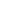 UNITA’ TEMATICA N. 1TITOLO: Il secondo OttocentoAbilità – capacitàIndividuare le caratteristiche storico-letterarie delle opere e delle correnti letterarie studiate.Individua gli elementi del significato e del significante di un testo e, attraverso di essi, mostra di aver compreso il testo.Utilizzare il codice lingua in maniera adeguata al contesto comunicativo, sostenendo con argomentazioni coerenti le proprie affermazioni.CONOSCENZEIl Naturalismo ed il RealismoIl VerismoVergaIl DecadentismoPascoliD’AnnunzioUNITA’ TEMATICA N. 2TITOLO: Il primo Novecento. La prosaAbilità – capacitàIndividuare le caratteristiche storico-letterarie delle opere e delle correnti letterarie studiate.Individua gli elementi del significati e del significante di un testo e, attraverso di essi, mostra di aver compreso il testo.Utilizzare il codice lingua in maniera adeguata al contesto comunicativo, sostenendo con argomentazioni coerenti le proprie affermazioni.CONOSCENZELe avanguardieIl romanzo nel ‘900PirandelloSvevoUNITA’ TEMATICA N. 3TITOLO: Il primo Novecento. La poesiaAbilità – capacitàIndividuare le caratteristiche storico-letterarie delle opere e delle correnti letterarie studiate.Individua gli elementi del significati e del significante di un testo e, attraverso di essi, mostra di aver compreso il testo.Utilizzare il codice lingua in maniera adeguata al contesto comunicativo, sostenendo con argomentazioni coerenti le proprie affermazioni.CONOSCENZEL’ErmetismoUngarettiSabaMontaleUNITA’ TEMATICA N. 4TITOLO: Il secondo NovecentoAbilità – capacitàIndividuare le caratteristiche storico-letterarie delle opere e delle correnti letterarie studiate.Individua gli elementi del significati e del significante di un testo e, attraverso di essi, mostra di aver compreso il testo.Utilizzare il codice lingua in maniera adeguata al contesto comunicativo, sostenendo con argomentazioni coerenti le proprie affermazioni.CONOSCENZEIl NeorealismoPasoliniPaveseCalvinoUNITA’ TEMATICA N. 1TITOLO: Politica ed economia agli inizi del Novecento Abilità – capacitàIndividuare i cambiamenti culturali, socio-economici e politico-istituzionali.Individuare i caratteri fondamentali dei diversi scenari politici.Cogliere cause, eventi principali e conseguenze del conflitto.Esporre i contenuti curando la collocazione degli eventi nella dimensione spazio-temporale, la coerenza del discorso e la padronanza terminologica.CONOSCENZEL’età giolittianaSviluppi dopo la seconda Rivoluzione industrialeNuove invenzioniLa società di massa e i partitiUNITA’ TEMATICA N. 2TITOLO: Il mondo in guerraAbilità – capacitàIndividuare i cambiamenti culturali, socio-economici e politico-istituzionali.Cogliere cause, eventi principali e conseguenze del conflitto.Esporre i contenuti curando la collocazione degli eventi nella dimensione spazio-temporaleCONOSCENZEScoppio della guerraI diversi interventiConclusione del conflittoLa Rivoluzione bolscevicaUNITA’ TEMATICA N. 3TITOLO: L’età dei totalitarismiAbilità – capacitàIndividuare i cambiamenti culturali, socio-economici e politico-istituzionali.Individuare i caratteri fondamentali dei diversi scenari politici.Cogliere cause, eventi principali e conseguenze del conflitto.Esporre i contenuti curando la collocazione degli eventi nella dimensione spazio-temporale, la coerenza del discorso e la padronanza terminologica.CONOSCENZEIl FascismoIl NazismoL’antisemitismoL’autoritarismo nel mondoUNITA’ TEMATICA N. 4TITOLO: La seconda guerra mondialeAbilità – capacitàIndividuare i cambiamenti culturali, socio-economici e politico-istituzionali.Individuare i caratteri fondamentali dei diversi scenari politici.Cogliere cause, eventi principali e conseguenze del conflitto.Esporre i contenuti curando la collocazione degli eventi nella dimensione spazio-temporale, la coerenza del discorso e la padronanza terminologica.CONOSCENZEScoppio della GuerraLa ResistenzaFine del conflittoUNITA’ TEMATICA N. 6TITOLO: L’Italia RepubblicanaAbilità - capacitàIndividuare i cambiamenti culturali, socio-economici e politico-istituzionali.Individuare i caratteri fondamentali dei diversi scenari politici.Cogliere cause, eventi principali e conseguenze del conflitto.Esporre i contenuti curando la collocazione degli eventi nella dimensione spazio-temporale, la coerenza del discorso e la padronanza terminologica.CONOSCENZELa società della Repubblica italianaLa ricostruzioneUna nuova visione del mondo. Scienza e tecnica.INDICATORIDESCRITTORIINDICATOREGENERALE1(5punti)Ideazione,pianificazioneeorganizzazionedeltestoCoesioneecoerenzatestualeElaboratoorganicoecoerenteintuttiipassaggi2INDICATOREGENERALE1(5punti)Ideazione,pianificazioneeorganizzazionedeltestoCoesioneecoerenzatestualeElaboratocomplessivamenteorganicoecoerente1,5INDICATOREGENERALE1(5punti)Ideazione,pianificazioneeorganizzazionedeltestoCoesioneecoerenzatestualeElaboratoparzialmenteorganicoecoerente1INDICATOREGENERALE1(5punti)Ideazione,pianificazioneeorganizzazionedeltestoCoesioneecoerenzatestualeElaboratodisorganicoeincoerente0,5INDICATOREGENERALE2(5punti)Ricchezza e padronanzalessicaleCorrettezza grammaticale;usocorrettoedefficacedellapunteggiaturaElaboratocorretto,esposizionechiara,lessicovarioedappropriato2INDICATOREGENERALE2(5punti)Ricchezza e padronanzalessicaleCorrettezza grammaticale;usocorrettoedefficacedellapunteggiaturaSporadicierrori,esposizioneabbastanzachiara,lessicocomplessivamenteappropriato1,5INDICATOREGENERALE2(5punti)Ricchezza e padronanzalessicaleCorrettezza grammaticale;usocorrettoedefficacedellapunteggiaturaAlcunierrori, esposizionepocoscorrevole, lessicotalvoltaripetitivo1INDICATOREGENERALE2(5punti)Ricchezza e padronanzalessicaleCorrettezza grammaticale;usocorrettoedefficacedellapunteggiaturaMoltierrori,esposizionepocoscorrevole,lessicononappropriato0,5INDICATOREGENERALE3(5punti)Ampiezza e precisione delleconoscenze e dei riferimenticulturaliEspressionedigiudizicriticievalutazionipersonaliContestualizzazione ampia e precisa del branoproposto;valutazionipersonaliegiudizicriticicircostanziatiefondatisulla correttainterpretazionedeltesto2INDICATOREGENERALE3(5punti)Ampiezza e precisione delleconoscenze e dei riferimenticulturaliEspressionedigiudizicriticievalutazionipersonaliContestualizzazionesintetica delbranoproposto;valutazionipersonali,argomentazioneegiudizi criticigenericiebasatisuunaapprossimativainterpretazionedeltesto1,5INDICATOREGENERALE3(5punti)Ampiezza e precisione delleconoscenze e dei riferimenticulturaliEspressionedigiudizicriticievalutazionipersonaliContestualizzazioneparzialedelbranoproposto;valutazionipersonaliegiudizicriticinonpertinenti1INDICATOREGENERALE3(5punti)Ampiezza e precisione delleconoscenze e dei riferimenticulturaliEspressionedigiudizicriticievalutazionipersonaliContestualizzazione errata del brano proposto;valutazionipersonali egiudizicriticinonpertinenti0,5INDICATORISPECIFICI(5punti)RispettodeivincolipostinellaconsegnaCapacità di comprendere iltesto nel suo sensocomplessivoeneisuoisnoditematiciestilisticiPuntualità nell’analisilessicale,sintattica,stilistica,retoricaInterpretazionecorrettaearticolatadeltestoComprensionechiaraedefficace; analisitestualecompletaeapprofondita,nelrispetto dituttele consegneinterpretazionecorretta earticolatadeltesto2INDICATORISPECIFICI(5punti)RispettodeivincolipostinellaconsegnaCapacità di comprendere iltesto nel suo sensocomplessivoeneisuoisnoditematiciestilisticiPuntualità nell’analisilessicale,sintattica,stilistica,retoricaInterpretazionecorrettaearticolatadeltestoComprensionechiara;analisitestualecompletamagenerica inalcunipassaggi,interpretazionecorrettadeltesto1,5INDICATORISPECIFICI(5punti)RispettodeivincolipostinellaconsegnaCapacità di comprendere iltesto nel suo sensocomplessivoeneisuoisnoditematiciestilisticiPuntualità nell’analisilessicale,sintattica,stilistica,retoricaInterpretazionecorrettaearticolatadeltestoComprensione incompleta o imprecisa; analisitestualeincompletacuimanchilatrattazionedidue otrepuntidelleconsegne,interpretazionegenericadeltesto1INDICATORISPECIFICI(5punti)RispettodeivincolipostinellaconsegnaCapacità di comprendere iltesto nel suo sensocomplessivoeneisuoisnoditematiciestilisticiPuntualità nell’analisilessicale,sintattica,stilistica,retoricaInterpretazionecorrettaearticolatadeltestoComprensione incompleta o imprecisa; analisitestualeincompleta cuimanchilatrattazionedipiùditrepuntidelleconsegneinterpretazioneassente0,5ValutazionecomplessivaINDICATORIDESCRITTORIINDICATOREGENERALE1(5punti)Ideazione,pianificazioneeorganizzazionedeltestoCoesioneecoerenzatestualeElaboratoorganicoecoerenteintuttiipassaggi2INDICATOREGENERALE1(5punti)Ideazione,pianificazioneeorganizzazionedeltestoCoesioneecoerenzatestualeElaboratocomplessivamenteorganicoecoerente1,5INDICATOREGENERALE1(5punti)Ideazione,pianificazioneeorganizzazionedeltestoCoesioneecoerenzatestualeElaboratoparzialmenteorganicoecoerente1INDICATOREGENERALE1(5punti)Ideazione,pianificazioneeorganizzazionedeltestoCoesioneecoerenzatestualeElaboratodisorganicoeincoerente0,5IIINDICATOREGENERALE2(5punti)Ricchezza e padronanzalessicaleCorrettezza grammaticale;usocorrettoedefficacedellapunteggiaturaElaboratocorretto,esposizionechiara,lessicovarioedappropriato2IIINDICATOREGENERALE2(5punti)Ricchezza e padronanzalessicaleCorrettezza grammaticale;usocorrettoedefficacedellapunteggiaturaSporadicierrori,esposizioneabbastanzachiara,lessicocomplessivamenteappropriato1,5IIINDICATOREGENERALE2(5punti)Ricchezza e padronanzalessicaleCorrettezza grammaticale;usocorrettoedefficacedellapunteggiaturaAlcunierrori, esposizionepocoscorrevole, lessicotalvoltaripetitivo1IIINDICATOREGENERALE2(5punti)Ricchezza e padronanzalessicaleCorrettezza grammaticale;usocorrettoedefficacedellapunteggiaturaMoltierrori,esposizionepocoscorrevole,lessicononappropriato0,5INDICATOREGENERALE3(5punti)Ampiezza e precisione delleconoscenze e dei riferimenticulturaliEspressionedigiudizicriticievalutazionipersonaliContestualizzazione ampia e precisa del branoproposto; valutazioni personali,argomentazioneegiudizicriticicircostanziatiefondatisullacorrettainterpretazionedeltesto2INDICATOREGENERALE3(5punti)Ampiezza e precisione delleconoscenze e dei riferimenticulturaliEspressionedigiudizicriticievalutazionipersonaliContestualizzazionesintetica delbranoproposto;valutazioni personali e giudizi critici generici ebasatisuunaapprossimativainterpretazionedeltesto1,5INDICATOREGENERALE3(5punti)Ampiezza e precisione delleconoscenze e dei riferimenticulturaliEspressionedigiudizicriticievalutazionipersonaliContestualizzazioneparzialedelbranoproposto;valutazionipersonaliegiudizicriticinonpertinenti1INDICATOREGENERALE3(5punti)Ampiezza e precisione delleconoscenze e dei riferimenticulturaliEspressionedigiudizicriticievalutazionipersonaliContestualizzazione erratadelbranoproposto;valutazionipersonaliegiudizicriticinonpertinenti0,5INDICATORISPECIFICI(5punti)Individuazione corretta ditesi e argomentazionipresentineltestoCapacitàdisostenereconcoerenza il ragionamentoadoperando connettivipertinentiCorrettezzaecongruenzadeiriferimenti culturali utilizzatiasostegnodell’argomentazioneIndividuazione corretta di tesi e argomentazioni;Comprensione chiara; rielaborazione criticapersonaleconargomentazioneefficaceeriferimenticulturaliampiepertinenti2INDICATORISPECIFICI(5punti)Individuazione corretta ditesi e argomentazionipresentineltestoCapacitàdisostenereconcoerenza il ragionamentoadoperando connettivipertinentiCorrettezzaecongruenzadeiriferimenti culturali utilizzatiasostegnodell’argomentazioneIndividuazione parzialmente corretta di tesi eargomentazioni;Comprensionechiara;rielaborazione personale con argomentazioneefficaceeriferimenticulturaliperlopiùpertinenti1,5INDICATORISPECIFICI(5punti)Individuazione corretta ditesi e argomentazionipresentineltestoCapacitàdisostenereconcoerenza il ragionamentoadoperando connettivipertinentiCorrettezzaecongruenzadeiriferimenti culturali utilizzatiasostegnodell’argomentazioneIndividuazionelimitataditesieargomentazioni;Comprensione limitata; argomentazione nonsostenutadariferimenticulturaliadeguati1INDICATORISPECIFICI(5punti)Individuazione corretta ditesi e argomentazionipresentineltestoCapacitàdisostenereconcoerenza il ragionamentoadoperando connettivipertinentiCorrettezzaecongruenzadeiriferimenti culturali utilizzatiasostegnodell’argomentazioneIndividuazione molto limitata di tesi eargomentazioni; Comprensione molto limitata;argomentazioneincongruenteenonsostenutada0,5INDICATORIDESCRITTORIINDICATOREGENERALE1(5punti)Ideazione,pianificazioneeorganizzazionedeltestoCoesioneecoerenzatestualeElaboratoorganicoecoerenteintuttiipassaggi2INDICATOREGENERALE1(5punti)Ideazione,pianificazioneeorganizzazionedeltestoCoesioneecoerenzatestualeElaboratocomplessivamenteorganicoecoerente1,5INDICATOREGENERALE1(5punti)Ideazione,pianificazioneeorganizzazionedeltestoCoesioneecoerenzatestualeElaboratoparzialmenteorganicoecoerente1INDICATOREGENERALE1(5punti)Ideazione,pianificazioneeorganizzazionedeltestoCoesioneecoerenzatestualeElaboratodisorganicoeincoerente0,5INDICATOREGENERALE2(5punti)Ricchezza e padronanzalessicaleCorrettezza grammaticale;usocorrettoedefficacedellapunteggiaturaElaboratocorretto, esposizionechiara,lessicovarioedappropriato2INDICATOREGENERALE2(5punti)Ricchezza e padronanzalessicaleCorrettezza grammaticale;usocorrettoedefficacedellapunteggiaturaSporadicierrori,esposizioneabbastanzachiara,lessicocomplessivamenteappropriato1,5INDICATOREGENERALE2(5punti)Ricchezza e padronanzalessicaleCorrettezza grammaticale;usocorrettoedefficacedellapunteggiaturaAlcunierrori, esposizionepocoscorrevole, lessicotalvoltaripetitivo1INDICATOREGENERALE2(5punti)Ricchezza e padronanzalessicaleCorrettezza grammaticale;usocorrettoedefficacedellapunteggiaturaMoltierrori, esposizionepocoscorrevole,lessicononappropriato0,5INDICATOREGENERALE3(5punti)Ampiezza e precisione delleconoscenze e dei riferimenticulturaliEspressionedigiudizicriticievalutazionipersonaliContestualizzazione ampia e precisa del branoproposto; valutazioni personali, argomentazione egiudizicriticicircostanziatiefondatisullacorrettainterpretazionedeltesto2INDICATOREGENERALE3(5punti)Ampiezza e precisione delleconoscenze e dei riferimenticulturaliEspressionedigiudizicriticievalutazionipersonaliContestualizzazione sintetica del brano proposto;valutazionipersonaliegiudizicriticigenericiebasatisuunaapprossimativainterpretazionedeltesto1,5INDICATOREGENERALE3(5punti)Ampiezza e precisione delleconoscenze e dei riferimenticulturaliEspressionedigiudizicriticievalutazionipersonaliContestualizzazione parziale del brano proposto;valutazionipersonali egiudizicriticinonpertinenti1INDICATOREGENERALE3(5punti)Ampiezza e precisione delleconoscenze e dei riferimenticulturaliEspressionedigiudizicriticievalutazionipersonaliContestualizzazione erratadelbranoproposto;valutazionipersonaliegiudizicriticinonpertinenti0,5INDICATORISPECIFICI(5punti)Pertinenzadeltestorispettoalla traccia e coerenza nellaformulazione del titolo edell’eventualeparagrafazioneSviluppo ordinato e linearedell’esposizioneCorrettezza earticolazionedelle conoscenze e deiriferimenticulturaliTesto pienamente pertinente alla traccia,perfettamentecoesonell’esposizioneapartiredaltitolo e dalla paragrafazione; corredato sia diconoscenzecorretteche diopportuniriferimenticulturali2INDICATORISPECIFICI(5punti)Pertinenzadeltestorispettoalla traccia e coerenza nellaformulazione del titolo edell’eventualeparagrafazioneSviluppo ordinato e linearedell’esposizioneCorrettezza earticolazionedelle conoscenze e deiriferimenticulturaliTestopertinenteallatraccia,conlieviincoerenzenellaformulazione del titolo e/o nella suddivisione inparagrafi;linearenell’esposizioneecorredatodiadeguateconoscenze eculturali1,5INDICATORISPECIFICI(5punti)Pertinenzadeltestorispettoalla traccia e coerenza nellaformulazione del titolo edell’eventualeparagrafazioneSviluppo ordinato e linearedell’esposizioneCorrettezza earticolazionedelle conoscenze e deiriferimenticulturaliTestopocopertinenteallatraccia,mancantedeltitoloe/o di adeguata paragrafazione; esposizione a volteincoerente,coninformazionieriferimenticulturaliimprecisi1INDICATORISPECIFICI(5punti)Pertinenzadeltestorispettoalla traccia e coerenza nellaformulazione del titolo edell’eventualeparagrafazioneSviluppo ordinato e linearedell’esposizioneCorrettezza earticolazionedelle conoscenze e deiriferimenticulturaliTestononpertinenteallatraccia,mancantedeltitoloe/odiadeguataparagrafazione;esposizioneincoerente, coninformazioniscorretteeimprecisiriferimenticulturali0,5ValutazionecomplessivaIndicatore(correlatoagliobiettividellaprova)PunteggiomassimoUtilizzo del patrimonio lessicale ed espressivo della lingua italiana secondo le esigenze comunicative del contesto professionale.4Utilizzo di una struttura logico espositiva coerente a quanto richiesto dalla tipologia di prova.3Padronanza delle conoscenze relative ai nuclei tematici fondamentali di riferimento della prova.5Ricorso agli aspetti delle competenze professionali specifiche utili a conseguire le finalità dell’elaborato.8INDICATORI(ministeriali)DESCRITTORI(della commissione)P.TIValutazioneUtilizzo del patrimonio lessicaleedespressivodellalinguaitalianasecondoleesigenzecomunicativedel contesto professionale.Utilizzodelpatrimoniolessicaleedespressivoinadeguatoenonappropriato.1Utilizzo del patrimonio lessicaleedespressivodellalinguaitalianasecondoleesigenzecomunicativedel contesto professionale.Utilizzodelpatrimoniolessicaleedespressivocomplessivamenteadeguatoenon sempre appropriato.2Utilizzo del patrimonio lessicaleedespressivodellalinguaitalianasecondoleesigenzecomunicativedel contesto professionale.Utilizzodelpatrimoniolessicaleedespressivoappropriatoedefficace.3Utilizzo del patrimonio lessicaleedespressivodellalinguaitalianasecondoleesigenzecomunicativedel contesto professionale.Utilizzodelpatrimoniolessicaleedespressivoappropriato,riccoedefficace.4Utilizzo di una struttura logicoespositiva coerente a quantorichiesto dalla tipologia di prova.Nonadeguatol’utilizzodiunastrutturalogicoespositiva.1Utilizzo di una struttura logicoespositiva coerente a quantorichiesto dalla tipologia di prova.Nelcomplessocoerenteeconqualcheincongruenza,l’utilizzodiunastruttura logico espositiva.2Utilizzo di una struttura logicoespositiva coerente a quantorichiesto dalla tipologia di prova.Coerentel’utilizzodiunastrutturalogicoespositiva.3Padronanza delle conoscenzerelative ai nuclei tematicifondamentali di riferimento dellaprova.Non comprende le richieste relative ai nuclei tematici oggetto della prova,non riconosce i concetti chiave e le informazioni essenziali, se non in modoparziale.1Padronanza delle conoscenzerelative ai nuclei tematicifondamentali di riferimento dellaprova.Commettequalcheerrorediinterpretazionenello stabilirecollegamentitraleinformazionienell’utilizzodellerappresentazionispecifichedelledisciplined’indirizzo.2Padronanza delle conoscenzerelative ai nuclei tematicifondamentali di riferimento dellaprova.Analizza in modo essenziale la situazione, individuando e interpretando inparte i nuclei tematici e le informazioni.3Padronanza delle conoscenzerelative ai nuclei tematicifondamentali di riferimento dellaprova.Analizzainmodoadeguatolasituazione,individuandoeinterpretandocorrettamenteinucleitematicieleinformazioni.4Padronanza delle conoscenzerelative ai nuclei tematicifondamentali di riferimento dellaprova.Analizza in modo chiaro la situazione, individuando e interpretandocorrettamente i nuclei tematici, le informazioni ed anche le relazioni traqueste.5Ricorso agli aspetti dellecompetenze	professionalispecifiche utili a conseguire lefinalitàdell’elaborato.Individuastrategiedilavoroinmodonondeltuttoautonomo.Condifficoltàindividuamodellipertinenti.Noncoglieglistrumentiformali opportuni.1Ricorso agli aspetti dellecompetenze	professionalispecifiche utili a conseguire lefinalitàdell’elaborato.Individuastrategiedilavoropocoefficaci,talorasviluppandoleinmodopococoerente ed opportuno. Dimostra una semplice capacità nell’impostare levarie fasi del lavoro. Individua con difficoltà gli strumentiformali adeguati.2Ricorso agli aspetti dellecompetenze	professionalispecifiche utili a conseguire lefinalitàdell’elaborato.Individuastrategiedilavoropocoefficaci,talorasviluppandoleinmodopococoerenteedopportuno.Sidimostranonsempreautonomonell’impostarelevariefasidellavoro.Individuacondifficoltàglistrumentiformaliadeguati.3Ricorso agli aspetti dellecompetenze	professionalispecifiche utili a conseguire lefinalitàdell’elaborato.Individuastrategiedilavoropocoefficaci,talorasviluppandoleinmodononsemprecoerenteedopportuno.Dimostraunaquasisempreautonoma capacità nell’impostarelevariefasidel lavoro.4Ricorso agli aspetti dellecompetenze	professionalispecifiche utili a conseguire lefinalitàdell’elaborato.Saindividuaredellestrategierisolutive,anchesenonsemprelepiù adeguateedefficienti.Dimostradiconoscereleprocedureconsueteeimodellitrattatiin classe, ma li utilizza in modo non sempre adeguato.5Ricorso agli aspetti dellecompetenze	professionalispecifiche utili a conseguire lefinalitàdell’elaborato.Effettuacon padronanzacollegamentilogici.Individuastrategiedilavoroadeguateedefficienti.Applicainmodocorrettoimodellinoti.Dimostracapacitànell’impostarelevariefasidi lavoro.6Ricorso agli aspetti dellecompetenze	professionalispecifiche utili a conseguire lefinalitàdell’elaborato.Effettua con padronanza chiari collegamenti logici. Individua strategie dilavoro adeguate ed efficienti. Applica nel modo migliore i modelli noti.Dimostra capacità nell’impostare le varie fasi di lavoro in modo corretto edautonomo.Individuaedutilizzaconprecisioneglistrumentiformaliopportuni.7Ricorso agli aspetti dellecompetenze	professionalispecifiche utili a conseguire lefinalitàdell’elaborato.Effettua con padronanza chiari collegamenti logici. Individua strategie dilavoro adeguate ed efficienti. Applica nel modo migliore i modelli noti.Dimostraottimacapacitànell’impostarelevariefasidilavoroinmodopertinente ed autonomo. Individua ed utilizza con cura e precisione glistrumenti formali opportuni.8Punteggio massimoPunteggio massimo20Punteggio totale assegnatoPunteggio totale assegnatoPunteggio totale assegnatoN°MATERIEDOCENTI1ItalianoAMBROSINO ANTONELLA2StoriaAMBROSINO ANTONELLA 3IngleseDELLA GALA ELEONORA4SpagnoloPETRONE ANNA 5PsicologiaDE LUCA MARIA 6Matematica ONNEMBO VALERIA9IgieneACERRA MATTEO 10Scienze motorieD’ALIA SIMONE11 Diritto, Economia e Tecnica amministrativa del settore socio-sanitarioMAZZARIELLO MARIA/PERNA FELICE 12 Met. Operative SACCOMANNO ANELLINACONSIGLIO DI CLASSE 